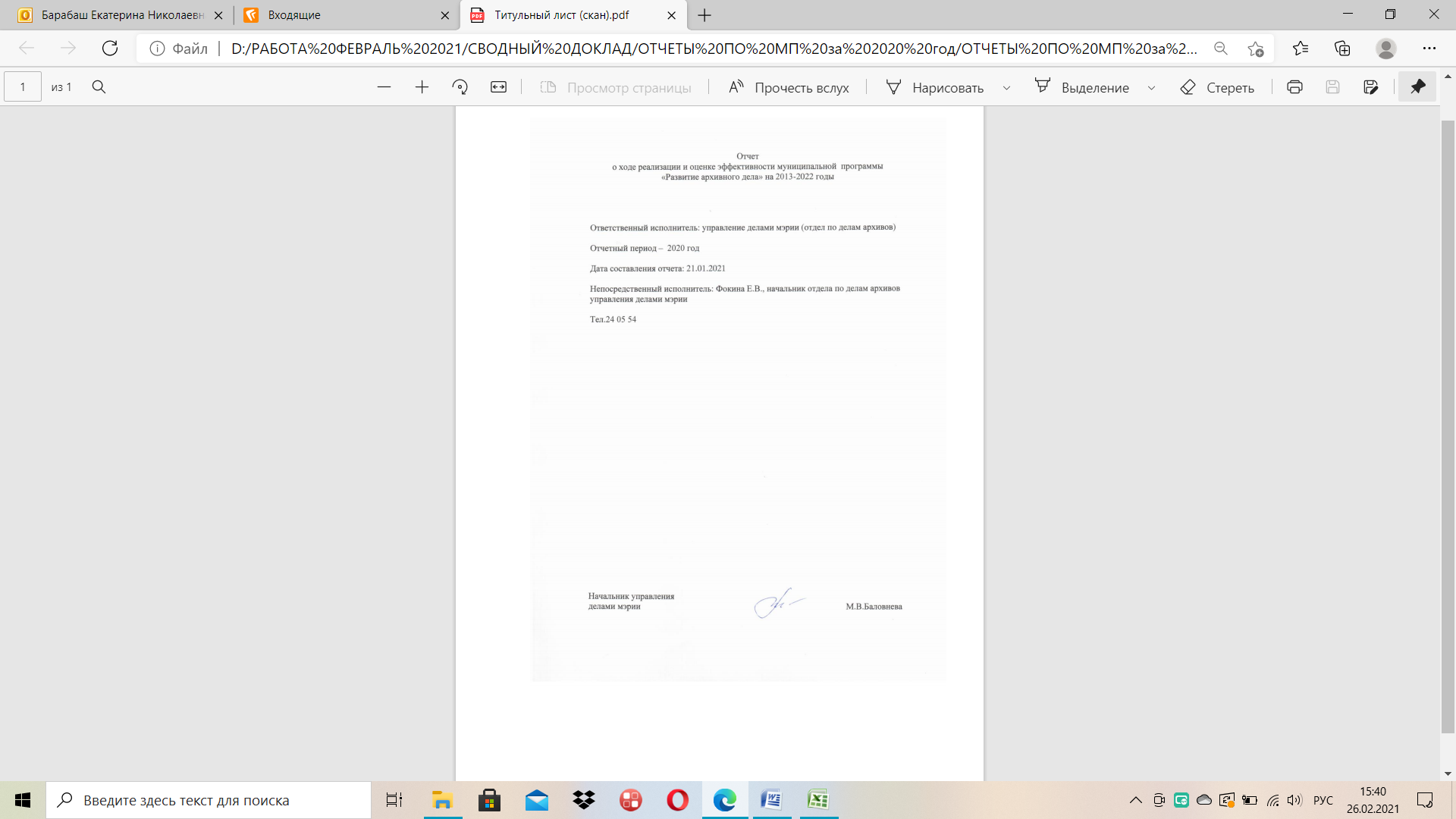 Результатыреализации муниципальной программы «Развитие архивного дела»на 2013-2022 годы за 2020 год 1. Сведения о достижении значений показателей (индикаторов) муниципальной программы «Развитие архивного дела» на 2013-2022 годыМуниципальная программа «Развитие архивного дела» на 2013-2022 годы (далее – Программа)  утверждена   постановлением  мэрии  города  от  10.10.2012 № 5369 (в редакции постановлений от 13.02.2013 № 606, 08.10.2013 № 4727, 11.11.2013 № 5321, 23.07.2014 № 3972, 10.10.2014 № 5462, 26.11.2014 № 6396, 26.01.2015 № 239,11.08.2015 № 4354, 09.10.2015 № 5371, 24.11.2015 № 6144, 26.01.2016 № 249, 15.03.2016 № 950, 04.10.2016 № 4385, 22.11.2016 № 5268,11.07.2017 № 3238, 12.10.2017 № 4877, 23.11.2017 № 5711, 10.08.2018 № 3584, 16.10.2018 № 4441, 21.11.2018 № 5002, 16.10.2019 № 4940, 29.11.2019 № 5689, 26.12.2019 № 6278, 02.11.2020 № 4446, 24.11.2020 № 4791, 22.12.2020 № 5379).Деятельность архивной службы города Череповца, представленной отделом по делам архивов управления делами мэрии (до 01.01.2016 отделом по делам архивов мэрии) и МКАУ «Череповецкий центр хранения документации», направлена на достижение основной цели, определенной в муниципальной программе «Развитие архивного дела» на 2013-2022 годы: обеспечение гарантированной сохранности документального наследия города, удовлетворяющее существующую и потенциальную потребность граждан, общества и государства в ретроспективной информации.Программа призвана содействовать реализации государственной политики в сфере архивного дела на территории муниципального образования «Город Череповец». 	Задачи Программы определены в соответствии с основными полномочиями муниципального образования в области архивного дела, закрепленными в Федеральном законе от 22.10.2004 № 125-ФЗ «Об архивном деле в Российской Федерации», и направлены на выполнение задач по хранению, комплектованию, учету и использованию архивных документов.	Задачи Программы:1. Формирование определенного законодательством единого подхода в архивах организаций города к учету, хранению и использованию информации.2. Обеспечение нормативных условий хранения документов.3. Повышение качества муниципальных услуг, оказываемых на основе архивных документов.	Для реализации поставленных задач Программой определено достижение следующих целевых показателей:Результатами реализации Программы в 2020 году стало достижение следующих результатов: В рамках решения задачи «Формирование определенного законодательством единого подхода в архивах организаций города к учету, хранению и использованию информации»:в 100 % муниципальных организаций имеются утвержденные номенклатуры дел, Положения об архиве и экспертной комиссии  (фактическое значение совпадает с плановым).В рамках решения задачи «Обеспечение нормативных условий хранения документов» и «Повышение качества муниципальных услуг, оказываемых на основе архивных документов»:100 % документов муниципального архива находятся в нормативных условиях хранения (фактическое значение совпадает с плановым);до 5,26 % увеличен фонд  пользования особо ценных архивных документов   (фактическое значение превышает плановое на 0,16%); обеспечено 100-процентное заполнение БД «Архивный фонд» на уровне фонда (фактическое значение совпадает с плановым);до 29,6% (план  – 27,5 %) увеличилась доля информации, внесенной на уровне дела, от общего количества дел, находящихся на хранении (фактическое значение превышает плановое на 2,1%). Увеличение показателя обусловлено уменьшением количества хранящихся документов ввиду выбытия документов по личному составу действующих учреждений образования;все социально-правовые и тематические запросы исполняются своевременно – 100% (фактическое значение совпадает с плановым);увеличен процент  использования Архивного фонда города (план - не менее 6%, факт – 9,8 %). Фактическое значение значительно превышает плановое и связано с большим количеством поступивших социально-правовых запросов по документам по личному составу  ликвидированных организаций;	процент освоения проектной мощности  составил 83,9 %  (% загрузки архивохранилищ, план – 85,9%). Фактическое значение меньше планового на 2 %. Снижение темпа прироста Архивного фонда связано с выбытием документов по личному составу, переданных  в действующие учреждения образования, и свидетельствует о наличии резервных площадей для приема документовСведения о достижении значений показателей (индикаторов) Программы представлены в Приложении 1 к Отчету. Оценка достижения плановых значений показателей Программы1. Доля муниципальных организаций, имеющих утвержденные номенклатуры дел, Положения об архиве и экспертной комиссии организации, от общего количества.Дмо  = Кф / Кмо × 100 %, где:Дмо  - значение показателя 1;Кф  - количество муниципальных организаций, имеющих утвержденные номенклатуры дел, Положения об архиве и экспертной комиссии организации;Кмо -  общее количество муниципальных организаций. на 01.01.2021:  Дмо  = 170/170 × 100% = 100% .Периодичность сбора данных: по итогам полугодия, по состоянию на 1 июля и ежегодно, на 1 января года, следующего за отчетным.Источник данных: Статистическая отчетность о работе экспертно-методической комиссии при отделе по делам архивов управления делами мэрии.2. Доля документов муниципального архива, находящихся в нормативных условиях хранения, в общем количестве архивных документов муниципального архива.Днорм  = Кнорм / Кобщ × 100%, где:Д норм - значение показателя 2;Кнорм - количество единиц хранения, находящихся в нормативных условиях хранения;Кобщ - общее количество единиц хранения, хранящихся в муниципальном архиве.на 01.01.2021: Днорм =100 %Днорм = 401 109 / 401 109 × 100%  = 100%Периодичность сбора данных: ежегодно, на 1 января года, следующего за отчетным. Источник данных: Паспорт муниципального архива на 1 января года, следующего за отчетным. 	3. Процент наличия фонда пользования особо ценных архивных документов.Доц  = Коц / Кобщ × 100 %, где:Доц- значение показателя 3;Коц - количество особо ценных дел, на которые создан фонд пользования;Кобщ - количество особо ценных дел, хранящихся в муниципальном архиве. На 01.01.2021:  Дщц  = 293/ 5 564× 100% = 5,26%.Периодичность сбора данных: на 1 января года, следующего за отчетным.Источник данных: Годовая статистическая отчетность муниципального  архива.  Паспорт муниципального архива на 1 января года, следующего за отчетным. 	4. Процент заполнения БД «Архивный фонд» на уровне фонда.	Да= Абд/ Аобщ× 100 %, где:Дa - значение показателя 4;Абд - количество архивных фондов муниципального архива, описания которых внесены в базу данных «Архивный фонд»;Аобщ - общее количество архивных фондов, хранящихся в муниципальном  архиве.На 01.01.2021:  Да  = 2 214/2 214 × 100% = 100%;Периодичность сбора данных: по итогам полугодия, по состоянию на 1 июля и ежегодно, на 1 января года, следующего за отчетным.Источник данных: Годовая статистическая отчетность муниципального архива.  Паспорт муниципального архива на 1 января года, следующего за отчетным. 5. Доля информации, внесенной на уровне дела, от общего количества дел, находящихся на хранении в муниципальном архиве.Да=К/Кобщ× 100 %, где:Да- значение показателя 5;К - количество единиц хранения, внесенных на уровне дела в базу данных «Архивный фонд»;Кобщ - общее количество единиц хранения, хранящихся в муниципальном архиве.На 01.01.2021:  Да = 118 573/401 109× 100% = 29,6%.Периодичность сбора данных: ежегодно, на 1 января года, следующего за отчетным.Источник данных: Отчет о выполнении основных показателей развития архивного дела в муниципальном архиве за отчетный год. Паспорт муниципального архива на 1 января года, следующего за отчетным.6. Общее количество/доля своевременно удовлетворенных социально-правовых и тематических запросов.Дуз=Оз/Ообщ× 100 %, где:Дуз- значение показателя 6;Оз – количество исполненных социально-правовых и тематических запросов;Ообщ - общее количество социально-правовых и тематических запросов, поступивших в муниципальных архив за отчетный период и подлежащих исполнению в установленные сроки.На 01.01.2021:  Дуд  = 4 957 /4 957 × 100% = 100%.Периодичность сбора данных: ежегодно, на 1 января года, следующего за отчетным.Источник данных: Отчет о выполнении основных показателей развития архивного дела в муниципальном архиве за отчетный год. Годовая статистическая отчетность муниципального архива.7. Процент использования Архивного фонда города.Дисп = Квыд /Кобщ  × 100 %, где:Д исп - значение показателя 7;Кобщ - общее количество единиц хранения, хранящихся в муниципальном архиве.Кнорм - количество единиц хранения, выданных из архивохранилищ.На 01.01.2021:  Дисп  = 39 380/401 109 × 100% = 9,8%.Периодичность сбора данных: ежегодно, на 1 января года, следующего за отчетным.Источник данных: Отчет о выполнении основных показателей развития архивного дела в муниципальном архиве за отчетный год. Паспорт муниципального архива на 1 января года, следующего за отчетным.8. Процент освоения проектной мощности  (% загрузки архивохранилищ).А = В/С × 100%Д=В/НС= Д×Е, где: А – значение показателя 8 (степень загруженности архивохранилищ);В – количество ед. хр., хранящихся в муниципальном архиве;С – расчетная вместимость  архивохранилищ;Д – количество ед. хр., хранящихся на 1 погонном метре стеллажей;Е – общее количество погонных метров стеллажей архивохранилищ;Н – количество погонных метров стеллажей, заполненных архивными документами.на 01.01.2021: А = 401 109  /477 855 × 100%=83,9%;Н=6 401 погонных метра заполнено архивными документами;В=401 109  ед. хр. на 01.01.2021;Д=401 109 /6 401=63 ед. хр., хранится на 1 погонном метре стеллажей;С=63×7 585=477 855 ед. хр. - расчетная вместимость архивохранилищ. Периодичность сбора данных: ежегодно, на 1 января года, следующего за отчетным.Источник данных: Паспорт муниципального архива на 1 января года, следующего за отчетным. Сведения о расчете целевых показателей (индикаторов) Программы представлены в Приложении 1А к Отчету.Информация о реализации Программы по исполнению плановых значений показателей (индикаторов) представлена в Приложении 6 к Отчету.2. Результаты реализации основных мероприятий Программы Для достижения поставленных целей и выполнения задач Программой определено выполнение следующих мероприятий:Основное мероприятие 1 - организация и координация архивного дела на территории города: организация работы совета по архивному делу;обследование организаций города по вопросам документационного обеспечения управления (далее – ДОУ) и обеспечения сохранности документов;консультирование организаций по вопросам ДОУ и обеспечения сохранности документов; проведение обучающих семинаров, совещаний по вопросам ДОУ и архивного дела; организация работы экспертно-методической комиссии. Основное мероприятие 2 -  обеспечение сохранности документов Архивного фонда и других архивных документов и предоставление потребителям ретроспективной информации: специальная обработка документов;картонирование документов;восстановление затухающих текстов; выявление и описание особо ценных документов; создание страхового фонда и фонда пользования;проверка наличия и состояния дел;подготовка  описей на утверждение и согласование ЭПК уполномоченного органа исполнительной власти субъекта Российской Федерации;поддержание нормативных режимов хранения документов; выдача документов; прием документов;	исполнение запросов; создание информационно-поисковых систем и ведение баз данных.Ответственным исполнителем основного мероприятия 1 является отдел по делам архивов управления делами мэрии. В рамках решения задачи «Формирование определенного законодательством единого подхода в архивах организаций города к учету, хранению и использованию информации» проведены мероприятия, по результатам которых: 1.  Подготовлены и проведены  4 заседания совета по архивному делу на следующие темы: 29.01.2020  – «Об итогах развития архивного дела в городе за 2019 год»;25.03.2020 – «О применении ГОСТ – 2016»;29.06.2020 – «Об использовании в работе новых Правил организации хранения, комплектования, учета и использования документов Архивного фонда Российской Федерации и других архивных документов в государственных и муниципальных архивах, музеях и библиотеках, научных организациях»;20.11.2020  «О программе развития архивной службы города на 2021 год».	2. Обследованы  в январе-марте 2020 года 16 организаций по вопросам документационного обеспечения управления (ДОУ) и обеспечения сохранности документов из 53 запланированных. Обследование приостановлено в связи с неблагоприятной эпидемиологической обстановкой в городе. 	3. По вопросам ДОУ и обеспечения сохранности документов проконсультирована 321 организация  (466 обращений). 4. Проведены в соответствии с графиком проведения и Положением об экспертно-методической комиссии (ЭМК) 13 заседаний комиссии, на которых рассмотрен 231 документ от 206 организаций.Ответственным исполнителем основного мероприятия 2 является муниципальное казенное архивное учреждение «Череповецкий центр хранения документации». В рамках решения задач «Обеспечение нормативных условий хранения документов» и «Повышение качества муниципальных услуг, оказываемых на основе архивных документов» муниципальным казенным архивным учреждением «Череповецкий центр хранения документации» проведены мероприятия, по результатам которых:1. Подшито  952 ед. хр. - документы фондов, которые используются при исполнении запросов, выдаются пользователям информации в читальный зал.2. Закартонировано 2 138 дел: все вновь принятые дела постоянного хранения и по личному составу. 3. Восстановлено 16 листов особо ценных документов архивного фонда № Р-5 Череповецкий районный Совет народных депутатов.4. В 2014-2020 гг. работа по выявлению и описанию особо ценных документов не планировалась. 5. Создан фонд пользования на 16 дел архивного фонда №Р-25 Мэрия города Череповца. 6. Проведена проверка наличия и состояния 2 330 ед. хр. особо ценных документов. 7. Подготовлено на утверждение и согласование экспертно-проверочной комиссии Департамента культуры и туризма Вологодской области:177 описей на 3 343 дела постоянного срока хранения 47 организаций, 6 описей дел личного происхождения на 82 ед.хр. (в т.ч. 1 опись цифровых фотодокументов на 1 ед. хр.);  45  описей на 4 153 дела по личному составу 28 организаций.  Подготовлено на согласование экспертно-методической  комиссии при отделе по делам архивов управления делами мэрии города:2 описи на 86 ед.хр. по личному составу 2 организаций.8. В течение отчетного периода соблюдались правила пожарной безопасности, требования охранного режима, поддерживались оптимальные режимы хранения документов.9. Из архивохранилищ выдано 39 380 ед.хр., в том числе 4 779 дела – пользователям  информации в читальный зал.10. В 2020 году принято на хранение 2 138 дел:1 114 дела постоянного хранения, в т.ч. 979 дел управленческой документации,  81 дело личного происхождения, 50 ед.хр. фотодокументов, 3 ед.хр. видеодокументов в цифровом формате; 1 ед.хр. фонодокументов в цифровом формате1 024 дела по личному составу.11. Исполнено  4 957 запросов, из них:социально-правовых – 3 992 (в том числе: положительных –  2 921, отрицательных - 318; бесфондовых - 753);тематических 965 (в том числе: положительных – 561, отрицательных - 352; бесфондовых – 52).12. В четвертую версию ПК «Архивный фонд» внесена информация по  новым 32 фондам, 36 описям и 17 000 ед.хр.Все намеченные программные мероприятия выполнены в полном объеме, отклонения незначительные.Сведения о степени выполнения основных мероприятий муниципальной программы «Развитие архивного дела» на 2013-2022 годы представлены в Приложении 2 к Отчету.3. Результаты использования бюджетных ассигнований городского бюджета и иных средств на реализацию  муниципальной программы на 01.01.2021Отчет об исполнении бюджетных ассигнований городского бюджета на реализацию Программы представлен в Приложении 3 к Отчету.Информация о расходах городского бюджета, федерального, областного бюджетов, внебюджетных источников на реализацию целей муниципальной программы города за 2020 год представлены в Приложении 4 к Отчету. Финансирование МКАУ «ЧЦХД» проводилось согласно утвержденной бюджетной смете на 2020 год.Всего на реализацию программы запланировано  20 027,4 тыс. руб., в 2020 году освоено  19 077,4 тыс. руб.  или  95,26 %. Средства городского бюджета (план – 16  740,5 тыс. руб.) в 2020 году освоены в сумме 15 790,5 тыс. руб., что составляет  94,33%.   Средства областного бюджета - субвенции на исполнение переданных государственных полномочий в сфере архивного дела – 3 286,9  тыс. руб. в 2020 году  освоены на 100%.4. Сведения о результатах мероприятий внутреннего и внешнего муниципального финансового контроля в отношении муниципальных программ, проводимых в рамках своих полномочий органами внутреннего и внешнего финансового контроля города. Данные мероприятия не проводились. 5. Информация об анализе факторов, повлиявших на ход реализации муниципальной программы, и о внесенных ответственными исполнителями в отчетном финансовом году изменениях в муниципальную программу.В 2020 году ответственным исполнителем внесены изменения в первоначальную редакцию муниципальной программы постановлениями мэрии города от 02.11.2020 № 4446, 24.11.2020 № 4791, 22.12.2020 № 5379 в связи с:пролонгацией срока муниципальной программы до 2023 года в соответствии с письмами финансового управления мэрии о доведенных  объемах бюджетных ассигнований; 	уточнением объемов ассигнований за счет средств субъекта Федерации  на выполнение полномочий в сфере архивного дела, предоставляемые в соответствии с Законом Вологодской области от 28.04.2006 № 1443-ОЗ «О наделении органов местного самоуправления муниципальных районов и городских округов Вологодской области отдельными государственными полномочиями в сфере архивного дела». 	6. Предложения об изменении форм и методов управления реализацией муниципальной программы, о сокращении (увеличении) финансирования и (или) корректировке, досрочном прекращении основных мероприятий муниципальной программы в целом по дальнейшей реализации муниципальной программы отсутствуют. 7. Сведения о результатах оценки эффективности муниципальной программы за отчетный финансовый год.	Оценка эффективности реализации муниципальной программы En:En=(100/100+100/100+5,26/5,1+100/100+29,6/27,5+100/100+9,8/6+83,9/85,9)/8* 100% = 109,0%.  	За 2020 год эффективность муниципальной программы составила 109%, что соответствует эффективному выполнению муниципальной программы.        Оценка соответствия фактических расходов запланированному уровню расходов муниципальной программы:ЭБ=19 077,4/20 027,4 * 100% = 95,3%Информация о реализации муниципальной программы  в части достигнутых результатов по ресурсному обеспечению представлена в Приложении 5 к Отчету.За 2020 год оценка степени соответствия фактических расходов запланированному уровню расходов муниципальной программы составляет 95,26 %, что свидетельствует об эффективном использовании финансовых средств.Приложение 1 к Отчету (таблица 17 Методических указаний по разработке и реализациимуниципальных программ городаутвержденных постановлением мэрии города от 10.11.2011№ 4645)Сведения о достижении значений целевых показателей (индикаторов)Приложение 1А к Отчету(таблица 17А Методических указаний по разработке и реализацииутвержденных постановлением мэрии города от 10.11.2011№ 4645)Сведения о расчете целевых показателей (индикаторов) ПрограммыПриложение 2 к Отчету (таблица 18 Методических указаний по разработке и реализациимуниципальных программ города,утвержденных постановлением мэрии города от 10.11.2011№ 4645)Сведения о степени выполнения основных мероприятий муниципальной программы «Развитие архивного дела» на 2013-2022 годыПриложение 3 к Отчету(таблица 19 Методических указаний по разработке и реализациимуниципальных программ города,утвержденных постановлением мэрии города от 10.11.2011№ 4645)Отчет об исполнении бюджетных ассигнованийгородского бюджета на реализацию муниципальной программы «Развитие архивного дела» на 2013-2022 годыПриложение 4 к Отчету(таблица 20 Методических указаний по разработке и реализациимуниципальных программ города,утвержденных постановлением мэрии города от 10.11.2011№ 4645)Информацияо расходах городского, федерального, областного бюджетов, внебюджетныхисточников на реализацию целей муниципальной программы «Развитие архивного дела» на 2013-2022 годыПриложение 5 к Отчету(таблица 21 Методических указаний по разработке и реализации муниципальных программ города, утвержденных постановлением мэрии города от 10.11.2011 № 4645)Информацияо реализации муниципальной программы «Развитие архивного дела» на 2013-2022 годыв части достигнутых результатов по ресурсному обеспечениюПриложение 6 к Отчету(таблица 22	Методических указаний по разработке и реализациимуниципальных программ города,утвержденных постановлением мэрии города от 10.11.2011№4645)Информацияо реализации муниципальной программы «Развитие архивного дела» на 2013-2022 годыпо исполнению плановых значений показателей (индикаторов)ПоказателиЕд. изм2013 201420152016201720182019202020212022Доля муниципальных организаций, имеющих утвержденные номенклатуры дел, Положения об архиве и экспертной комиссии организации, от общего количества%4860100100100100100100100100Доля документов муниципального архива, находящихся в нормативных условиях хранения, в общем количестве архивных документов муниципального архива%----81,4100100100100100Процент наличия фонда пользования особо ценных архивных документов%2,72,83,84,34,54,74,95,15,35,5Процент заполнения БД «Архивный фонд» на уровне фонда%100100100100100100100100100100Доля информации, внесенной на уровне дела, от общего количества дел, находящихся на хранении в муниципальном архиве%28,212,515,918,921,824,827,530,333,0Доля своевременно удовлетворенных социально-правовых и тематических запросов%100100100100100100100100100100Процент использования Архивного фонда города%14,6не менее 6не менее 6не менее 6не менее 6не менее 6не менее 6не менее 6не менее 6не менее 6Процент освоения проектной мощности (% загрузки архивохранилищ)%75,176,277,878,378,884,585,285,986,687,3№  п/пНаименование целевого показателя(индикатора) муниципальнойпрограммыЕд. измеренияЗначение показателя (индикатора) муниципальной программы, подпрограммы, ведомственной целевой программыЗначение показателя (индикатора) муниципальной программы, подпрограммы, ведомственной целевой программыЗначение показателя (индикатора) муниципальной программы, подпрограммы, ведомственной целевой программыЗначение показателя (индикатора) муниципальной программы, подпрограммы, ведомственной целевой программыОбоснование отклонения значения показателя (индикатора), недостижения или перевыполнения планового значения показателя (индикатора), других изменений по показателям№  п/пНаименование целевого показателя(индикатора) муниципальнойпрограммыЕд. измерениягод,предшествующийотчетномуотчетный годотчетный годотчетный годОбоснование отклонения значения показателя (индикатора), недостижения или перевыполнения планового значения показателя (индикатора), других изменений по показателямВзаимосвязь с городскими стратегическими показателями №  п/пНаименование целевого показателя(индикатора) муниципальнойпрограммыЕд. измерениягод,предшествующийотчетномупланфакт% исполненияОбоснование отклонения значения показателя (индикатора), недостижения или перевыполнения планового значения показателя (индикатора), других изменений по показателям123456789Муниципальная программа «Развитие архивного дела» на 2013-2022 годыМуниципальная программа «Развитие архивного дела» на 2013-2022 годыМуниципальная программа «Развитие архивного дела» на 2013-2022 годыМуниципальная программа «Развитие архивного дела» на 2013-2022 годыМуниципальная программа «Развитие архивного дела» на 2013-2022 годыМуниципальная программа «Развитие архивного дела» на 2013-2022 годыМуниципальная программа «Развитие архивного дела» на 2013-2022 годыМуниципальная программа «Развитие архивного дела» на 2013-2022 годыПоказатель (индикатор)1Доля муниципальных организаций, имеющих утвержденные номенклатуры дел, Положения об архиве и экспертной комиссии, от общего количества %100100100100В 3.1 Удовлетворенность населения деятельностью ОМС2Доля документов муниципального архива, находящихся в нормативных условиях хранения, в общем количестве архивных документов муниципального архива%100100100100х3Процент наличия фонда пользования особо ценных архивных документов%4,95,15,26103,14х4Процент заполнения БД «Архивный фонд» на уровне фонда%100100100100х5Доля информации, внесенной на уровне дела, от общего количества дел, находящихся на хранении в муниципальном архиве%24,827,529,6107,64Увеличение показателя обусловлено уменьшением количества хранящихся документов ввиду выбытия документов по личному составу в действующие учреждения образованиях6Доля своевременно удовлетворенных социально-правовых и тематических запросов%100100100100В 3.1 Удовлетворенность населения деятельностью ОМС7Процент использования Архивного фонда города %11,45не менее 6 9,8163,33Большой процент использования Архивного фонда города связан с большим количеством поступающих социально-правовых запросов в частности по документам по личному составу  ликвидированных организацийх8Процент освоения проектной мощности (% загрузки архивохранилищ)%86,485,983,997,67Снижение темпа прироста Архивного фонда связано с выбытием документов по личному составу, переданных  в действующие учреждения образования, и свидетельствует о наличии резервных площадей для приема документовх№
п/пНаименование целевого показателя (индикатора)Ед.изм.Плановое значение на 2020 годФактическое значение за 2020 годАлгоритм формирования (формула) и методологические пояснения к целевому показателю (индикатору)Временные характеристики целевого показателя (индикатора)Метод сбора информации, индекс формы отчетностиИсточник получения данных для расчета показателя (индикатора)Ответственный за сбор данных и расчет целевого показателя (индикатора)123456789101Доля муниципальных организаций, имеющих утвержденные номенклатуры дел, Положения об архиве и экспертной комиссии организации, от общего количества%100100Дмо  = Кф / Кмо × 100 %, где:Дмо  - значение показателя 1;Кф  - количество муниципальных организаций, имеющих утвержденные номенклатуры дел, Положения об архиве и экспертной комиссии организации;Кмо -  общее количество муниципальных организаций.Дмо  = 170/170 × 100% = 100% Периодичность сбора данных: по итогам полугодия, по состоянию на 1 июля и ежегодно, на 1 января года, следующего за отчетнымВременная характеристика: за 2020 годСтатистическая отчетность о работе экспертно-методической комиссии при отделе по делам архивов управления делами мэрииОтдел по делам архивов управления делами мэрииОтдел по делам архивов управления делами мэрии2Доля документов муниципального архива, находящихся в нормативных условиях хранения, в общем количестве архивных документов муниципального архива%100100Днорм  = Кнорм / Кобщ × 100%, где:Д норм - значение показателя 2;Кнорм - количество единиц хранения, находящихся в нормативных условиях хранения;Кобщ - общее количество единиц хранения, хранящихся в муниципальном архиве.Днорм = 401 109/401 109× 100% = 100%Периодичность сбора данных: ежегодно, на 1 января года, следующего за отчетным. Временная характеристика: за 2020 годПаспорт муниципального архива на 1 января года, следующего за отчетнымМКАУ «ЧЦХД»МКАУ «ЧЦХД»3Процент наличия фонда пользования особо ценных архивных документов%5,15,26Доц  = Коц / Кобщ × 100 %, где:Доц- значение показателя 4;Коц - количество особо ценных дел, на которые создан фонд пользования;Кобщ - количество особо ценных дел, хранящихся в муниципальном архиве. Дщц  = 293/ 5 564× 100% = 5,26%Периодичность сбора данных: на 1 января года, следующего за отчетным.Временная характеристика: за 2020 годГодовая статистическая отчетность муниципального архива. Паспорт муниципального архива на 1 января года, следующего за отчетнымМКАУ «ЧЦХД»МКАУ «ЧЦХД»4Процент заполнения БД «Архивный фонд» на уровне фонда%100100Да= Абд/ Аобщ× 100 %, где:Дa - значение показателя 5;Абд - количество архивных фондов муниципального архива, описания которых внесены в базу данных «Архивный фонд»;Аобщ - общее количество архивных фондов, хранящихся в муниципальном  архиве.Да  = 2 214/2 214× 100% = 100%Периодичность сбора данных: по итогам полугодия, по состоянию на 1 июля и ежегодно, на 1 января года, следующего за отчетным.Временная характеристика: за 2020 годГодовая статистическая отчетность муниципального архива. Паспорт муниципального архива на 1 января года, следующего за отчетнымМКАУ «ЧЦХД»МКАУ «ЧЦХД»5Доля информации, внесенной на уровне дела, от общего количества дел, находящихся на хранении в муниципальном архиве%27,529,6Д а= К/Кобщ× 100 %, где:Да- значение показателя 6;К - количество единиц хранения, внесенных на уровне дела в базу данных «Архивный фонд»;Кобщ - общее количество единиц хранения, хранящихся в муниципальном архиве.Да = 118 573 / 401 109 × 100% = 29,6%Периодичность сбора данных: ежегодно, на 1 января года, следующего за отчетным.Временная характеристика: за 2020 годОтчет о выполнении основных показателей развития архивного дела в муниципальном архиве за отчетный год. Паспорт муниципального архива на 1 января года, следующего за отчетнымМКАУ «ЧЦХД»МКАУ «ЧЦХД»6Доля своевременно удовлетворенных социально-правовых и тематических запросов%100100Дуз=Оз/Ообщ× 100 %, где:Дуз- значение показателя 7;Оз – количество исполненных социально-правовых и тематических запросов;Ообщ - общее количество социально-правовых и тематических запросов, поступивших в муниципальных архив за отчетный период и подлежащих исполнению в установленные сроки.Дуд = 4 957 /4 957 × 100% = 100%Периодичность сбора данных: ежегодно, на 1 января года, следующего за отчетным.Временная характеристика: за 2020 годОтчет о выполнении основных показателей развития архивного дела в муниципальном архиве за отчетный год. Годовая статистическая отчетность муниципального архива МКАУ «ЧЦХД»МКАУ «ЧЦХД»7Процент использования Архивного фонда города%не менее 69,8Дисп = Квыд /Кобщ  × 100 %, где:Д исп - значение показателя 8;Кобщ - общее количество единиц хранения, хранящихся в муниципальном архиве.Кнорм - количество единиц хранения, выданных из архивохранилищ.Дисп  = 39 380/401 109 × 100% = 9,8%Периодичность сбора данных: ежегодно, на 1 января года, следующего за отчетным.Временная характеристика: за 2020 годОтчет о выполнении основных показателей развития архивного дела в муниципальном архиве за отчетный год. Паспорт муниципального архива на 1 января года, следующего за отчетнымМКАУ «ЧЦХД»МКАУ «ЧЦХД»8Процент освоения проектной мощности (% загрузки архивохранилищ)%85,983,9А = В/С × 100%Д=В/НС= Д×Е, где: А – значение показателя 9 (степень загруженности архивохранилищ);В – количество ед. хр., хранящихся в муниципальном архиве;С – расчетная вместимость  архивохранилищ;Д – количество ед. хр., хранящихся на 1 погонном метре стеллажей;Е – общее количество погонных метров стеллажей архивохранилищ;Н – количество погонных метров стеллажей, заполненных архивными документами.А=401109/470270 × 100%=83,9%;Н=6 401 погонных метра заполнено архивными документами;В= 401 109  ед. хр. на 01.01.2021;Д= 401109/6401 = 63 ед.хр., хранится на 1 погонном метре стеллажей;С=63×7 585=477 855 ед. хр. - расчетная вместимость архивохранилищ.Периодичность сбора данных: ежегодно, на 1 января года, следующего за отчетным.Временная характеристика: за 2020 годПаспорт муниципального архива на 1 января года, следующего за отчетнымМКАУ «ЧЦХД»МКАУ «ЧЦХД»№п/пНаименование подпрограммы, ведомственной целевой программы, основного мероприятия муниципальной программы (подпрограммы), мероприятияОтветственный исполнитель, соисполнитель, участникРезультат от реализации мероприятия за 2020 годРезультат от реализации мероприятия за 2020 годПричины невыполнения, частичного выполнения мероприятия, проблемы, возникшие в ходе реализации мероприятияСвязь с показателями муниципальной программы (подпрограммы), ведомственной целевой программы№п/пНаименование подпрограммы, ведомственной целевой программы, основного мероприятия муниципальной программы (подпрограммы), мероприятияОтветственный исполнитель, соисполнитель, участникзапланированный достигнутыйПричины невыполнения, частичного выполнения мероприятия, проблемы, возникшие в ходе реализации мероприятияСвязь с показателями муниципальной программы (подпрограммы), ведомственной целевой программы12345671Основное мероприятие 1 – Организация и координация архивного дела на территории города  Отдел по делам архивов1.1Организация работы совета по архивному делуОтдел по делам архивов4 заседания4 заседания1.Доля муниципальных организаций, имеющих утвержденные номенклатуры дел, Положения об архиве и ЭК организации, от общего количества1.2Обследование организаций города по вопросам документационного обеспечения управления (далее – ДОУ) и обеспечения сохранности документовОтдел по делам архивов53 организаций16 организацииОбследование приостановлено в связи с неблагоприятной эпидемиологической обстановкой в городе1.Доля муниципальных организаций, имеющих утвержденные номенклатуры дел, Положения об архиве и ЭК организации, от общего количества1.3Консультирование организаций по вопросам ДОУ и обеспечения сохранности документов        Отдел по делам архивовНе менее 250 организаций321 организация (466 обращений)1.Доля муниципальных организаций, имеющих утвержденные номенклатуры дел, Положения об архиве и ЭК организации, от общего количества1.4Проведение обучающих семинаров, совещаний по вопросам ДОУ и архивного делаОтдел по делам архивов1 семинар-Семинар не проведен в связи с неблагоприятной эпидемиологической обстановкой в городе. 1.Доля муниципальных организаций, имеющих утвержденные номенклатуры дел, Положения об архиве и ЭК организации, от общего количества1.5Организация работы экспертно-методической комиссииОтдел по делам архивов14 заседаний13 заседанийВ апреле 2020 года заседание ЭМК не проводилось1.Доля муниципальных организаций, имеющих утвержденные номенклатуры дел, Положения об архиве и ЭК организации, от общего количества2Основное мероприятие 2 - обеспечение сохранности документов Архивного фонда и других архивных документов и предоставление потребителям ретроспективной информации МКАУ «ЧЦХД»2.1Улучшение физического состояния документовМКАУ «ЧЦХД»700 ед. хр.952 ед.хр.2. Доля документов Архивного фонда и других архивных документов, которым обеспечена сохранность2.2Картонирование документовМКАУ «ЧЦХД»2 300 ед. хр.2 138 ед. хр.Закартонированы все вновь принятые дела постоянного хранения и по личному составу2. Доля документов Архивного фонда и других архивных документов, которым обеспечена сохранность2.3Восстановление затухающих текстовМКАУ «ЧЦХД»21 лист16 листов2. Доля документов Архивного фонда и других архивных документов, которым обеспечена сохранность2.4Выявление и описание особо ценных документовМКАУ «ЧЦХД»Работа непланироваласьРабота непланироваласьНедостаток бюджета рабочего времени3.Процент наличия фонда пользования особо ценных архивных документов2.5Создание страхового фонда и фонда пользования МКАУ «ЧЦХД»12 дел16 дел3.Процент наличия фонда пользования особо ценных архивных документов2.6Проверка наличия и состояния дел МКАУ «ЧЦХД»1 300 ед.хр.2 330 ед.хр.2. Доля документов Архивного фонда и других архивных документов, которым обеспечена сохранность2.7Подготовка  описей на утверждение и согласование экспертно-проверочной комиссии Департамента культуры и туризма Вологодской областиМКАУ «ЧЦХД»3 500  дел п/х3 700  дел л/с3 425 дел п/х ( в т.ч. 3 343 ед. хр управленческой документации, 82  ед.хр. личного происхождения)4 239 дел л/с2. Доля документов Архивного фонда и других архивных документов, которым обеспечена сохранность2.8Поддержание нормативных режимов хранения документовМКАУ «ЧЦХД»Постоянно,в течение годаПостоянно,в течение года2. Доля документов Архивного фонда и других архивных документов, которым обеспечена сохранность2.9Выдача документовМКАУ «ЧЦХД»43 000 ед.хр.39 380 ед. хр.7. Процент использования Архивного фонда города2.10Прием документовМКАУ «ЧЦХД»2 300 ед. хр.(1 800дел п/х;500 дел л/с.)2 138 ед. хр.:1 114 дела п/х (в том числе 50 ед.хр. фотодокументов, 3 ед.хр. видеодокументов, 1 ед. хр. фонодокументов и 81 ед. хр. личного происхождения);1 024 дела по л/с8.Процент освоения проектной мощности (% загрузки архивохранилищ)2.11Исполнение запросовМКАУ «ЧЦХД»5 000 запросов4 957 запросов6. Доля своевременно удовлетворенных социально-правовых и тематических запросов2.12Создание информационно-поисковых систем и ведение баз данныхМКАУ «ЧЦХД»В БД «Архивный фонд»внести информацию по 20 фондам, 20 описям, 12 200 ед. хр.В БД «Архивный фонд»внесена информация по 32 фондам, 36 описям, 17 000 ед. хр.4. Процент заполнения базы данных «Архивный фонд» на уровне фонда.5. Доля информации, внесенной на уровне дела, от общего количества дел, находящихся на хранении в муниципальном архиве№п/пНаименование муниципальной программы, подпрограммы, ведомственной целевой программы, основного мероприятияОтветственный исполнитель, соисполнитель, участникРасходы (тыс.руб.)Расходы (тыс.руб.)Расходы (тыс.руб.)№п/пНаименование муниципальной программы, подпрограммы, ведомственной целевой программы, основного мероприятияОтветственный исполнитель, соисполнитель, участниктекущий годтекущий годтекущий год№п/пНаименование муниципальной программы, подпрограммы, ведомственной целевой программы, основного мероприятияОтветственный исполнитель, соисполнитель, участниксводная бюджетная роспись, план на 1 января сводная бюджетная роспись по состоянию на 31 декабрякассовое исполнение 123456Муниципальная программа «Развитие архивного дела» на 2013-2022 годывсегоМуниципальная программа «Развитие архивного дела» на 2013-2022 годыУправление делами мэрии (отдел по делам архивов)---Муниципальная программа «Развитие архивного дела» на 2013-2022 годыМКАУ «ЧЦХД»20 384,620 027,419 077,4Основное мероприятие 1 – организация и координация архивного дела на территории города всего---Основное мероприятие 1 – организация и координация архивного дела на территории города Управление делами мэрии (отдел по делам архивов)---Основное мероприятие 2 – обеспечение сохранности документов Архивного фонда и других архивных документов и предоставление потребителям ретроспективной информациивсегоОсновное мероприятие 2 – обеспечение сохранности документов Архивного фонда и других архивных документов и предоставление потребителям ретроспективной информацииМКАУ «ЧЦХД»20 384,620 027,419 077,4№ п/пНаименование муниципальной программы, подпрограммы, ведомственной целевой программы, основного мероприятияИсточники ресурсногообеспеченияРасходы за текущий год, (тыс.руб.)Расходы за текущий год, (тыс.руб.)Расходы за текущий год, (тыс.руб.)№ п/пНаименование муниципальной программы, подпрограммы, ведомственной целевой программы, основного мероприятияИсточники ресурсногообеспеченияПланФакт по состоянию на 1 января% освоения123456Муниципальная программа «Развитие архивного дела» на 2013-2022 годывсего 20 027,419 077,495,26Муниципальная программа «Развитие архивного дела» на 2013-2022 годыгородской бюджет16 740,515 790,594,33Муниципальная программа «Развитие архивного дела» на 2013-2022 годыфедеральный бюджет---Муниципальная программа «Развитие архивного дела» на 2013-2022 годыобластной бюджет 3 286,93 286,9100Муниципальная программа «Развитие архивного дела» на 2013-2022 годывнебюджетные источники ---Основное мероприятие 2 - обеспечение сохранности документов Архивного фонда и других архивных документов и предоставление потребителям ретроспективной информациивсего 20 027,419 077,495,26Основное мероприятие 2 - обеспечение сохранности документов Архивного фонда и других архивных документов и предоставление потребителям ретроспективной информациигородской бюджет16 740,515 790,594,33Основное мероприятие 2 - обеспечение сохранности документов Архивного фонда и других архивных документов и предоставление потребителям ретроспективной информациифедеральный бюджет---Основное мероприятие 2 - обеспечение сохранности документов Архивного фонда и других архивных документов и предоставление потребителям ретроспективной информацииобластной бюджет 3 286,93 286,9100Основное мероприятие 2 - обеспечение сохранности документов Архивного фонда и других архивных документов и предоставление потребителям ретроспективной информациивнебюджетные источники---Код целевой статьи расходов бюджета (КЦСР)Наименование мероприятияПлан на год, руб.Исполнено за год, руб.Исполнение, %12345 0400200110Основное мероприятие 2 - обеспечение сохранности документов Архивного фонда и других архивных документов и предоставление потребителям ретроспективной информации, за счет средств городского бюджета 13 676 335,0012 726 277,0693,050400270030Основное мероприятие 2- Обеспечение сохранности документов Архивного фонда и других архивных документов и предоставление потребителям ретроспективной информации (реализация расходных обязательств в части обеспечения выплаты заработной платы работникам муниципальных учреждений и работникам органов местного самоуправления для достижения целевых показателей)3 064 200,003 064 200,001000400272190Основное мероприятие 2 - осуществление отдельных государственных полномочий в сфере архивного дела в соответствии законом Вологодской области от 28.04.2006 № 1443-ОЗ «О наделении органов местного самоуправления муниципальных районов и городских округов Вологодской области отдельными государственными полномочиями в сфере архивного дела», за счет средств областного бюджета3 286 890,003 286 890,00100ВСЕГО:20 027 425,0019 077 367,0695,26№п/пНаименование целевого показателя (индикатора) муниципальной программыЕд. изм.Значение показателяЗначение показателя% выполненияПричины отклонения№п/пНаименование целевого показателя (индикатора) муниципальной программыЕд. изм.2020 год план2020 год факт% выполненияПричины отклонения1234567Муниципальная программа «Развитие архивного дела» на 2013-2020 годыМуниципальная программа «Развитие архивного дела» на 2013-2020 годыМуниципальная программа «Развитие архивного дела» на 2013-2020 годыМуниципальная программа «Развитие архивного дела» на 2013-2020 годыМуниципальная программа «Развитие архивного дела» на 2013-2020 годыМуниципальная программа «Развитие архивного дела» на 2013-2020 годыМуниципальная программа «Развитие архивного дела» на 2013-2020 годыПоказатель (индикатор)1Доля муниципальных организаций, имеющих утвержденные номенклатуры дел, Положения об архиве и экспертной комиссии, от общего количества %1001001002Доля документов муниципального архива, находящихся в нормативных условиях хранения, в общем количестве архивных документов муниципального архива%1001001003Процент наличия фонда пользования особо ценных архивных документов%	5,15,26103,14Незначительное перевыполнение показателя связано с перераспределением бюджета рабочего времени4Процент заполнения БД «Архивный фонд» на уровне фонда%1001001005Доля информации, внесенной на уровне дела, от общего количества дел, находящихся на хранении в муниципальном архиве%27,529,6107,64Увеличение показателя обусловлено уменьшением количества хранящихся документов ввиду выбытия документов по личному составу в действующие учреждения образования6Доля своевременно удовлетворенных социально-правовых и тематических запросов%1001001007Процент использования Архивного фонда города %не менее 6 9,8163,33Большой процент использования Архивного фонда города связан с большим количеством поступающих запросов социально-правового характера, в частности по документам по личному составу  ликвидированных организаций8Процент освоения проектной мощности (% загрузки архивохранилищ)%85,983,997,67Снижение темпа прироста Архивного фонда связано с выбытием документов по личному составу, переданных  в действующие учреждения образования, и свидетельствует о наличии резервных площадей для приема документов